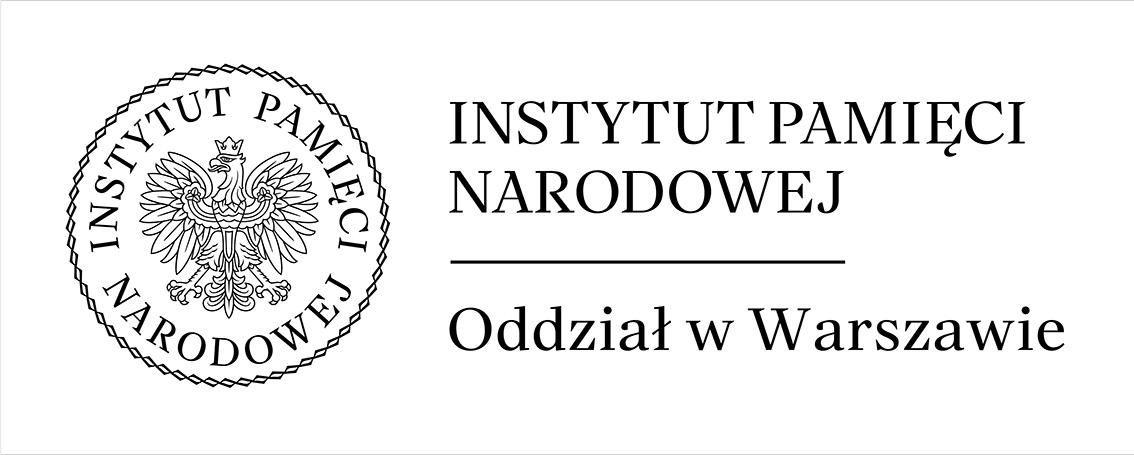 ZGŁOSZENIE UDZIAŁU W OGÓLNOPOLSKIEJ KONFERENCJI NAUKOWEJ„Rok 1989 w stolicy, czyli początek transformacji ustrojowej w perspektywie Warszawy i jej mieszkańców. Aspekty społeczne, gospodarcze i polityczne”Warszawa, 12 VI 2024Zgłoszenia do 15 kwietnia 2024 r.Imię i nazwisko: …………………………………………………………………………………………………………………Stopień/tytuł naukowy: …………………………………………………………………………………………………Afiliacja: ………………………………………………………………………………………………………………………………Adres do korespondencji: ……………………………………………………………………………………………….Telefon kontaktowy: ………………………………………………………………………………………………………..E-mail: ………………………………………………………………………………………………………………………………….Tytuł wystąpienia: ………………………………………………………………………………………………………………………………………………………………………………………………………………………………………………………………………………………………………………………………………………………………………………………………………………………………………………………Abstrakt: …………………………………………………………………………………………………………………………………………………................…………………………………………………………………………………………………………………………………………………………………………………………………………………………………………………………………………………………………….................................…………………………………………………………………………………………………………………………………………………………………………………………………………………………………………………………………………………………………….................................…………………………………………………………………………………………………………………………………………………................Notka biograficzna referenta: …………………………………………………………………………………………………………………………………………………...............…………………………………………………………………………………………………………………………………………………...............…………………………………………………………………………………………………………………………………………………...............Wyrażam zgodę na:udział w wydarzeniu „Rok 1989 w stolicy, czyli początek transformacji ustrojowej w perspektywie Warszawy i jej mieszkańców. Aspekty społeczne, gospodarcze i polityczne”;publikację wizerunku w relacji z wydarzenia na stronach internetowych organizatora i oficjalnych profilach w mediach społecznościowych organizatora oraz w publikacjach i materiałach multimedialnych instytutu, zgodnie z art. 81 ust. 1 ustawy o prawie autorskim i prawach pokrewnych;umieszczenie i przetwarzanie moich danych osobowych w bazie adresowej IPN, z możliwością ich poprawiania i uzupełniania, we wszelkich działaniach edukacyjno-badawczych prowadzonych przez IPN...............................................								...........................................(miejscowość, data)									(podpis)